© 10/22 GÜB Beton – Ergebnismeldung DIN 1045-3 (www.gueb-online.de) - Nachdruck nicht gestattetAnschrift der bauüberwachenden BehördeAnschrift der bauüberwachenden BehördeAnschrift der bauüberwachenden BehördeAnschrift der bauüberwachenden BehördeAnschrift der bauüberwachenden BehördeAnschrift der bauüberwachenden BehördeAnschrift der bauüberwachenden BehördeAnschrift der bauüberwachenden BehördeAnschrift der bauüberwachenden BehördeRegistrierungsnummer:      Wichtige Hinweise:Nach Beendigung der Bauarbeiten sind die Ergebnisse aller Prüfungen für Beton der Überwachungsklassen 2 und 3 der bauüberwachenden Behörde und der Überwachungsstelle zu übergeben.Bei Arbeitsgemeinschaften ist in Zeile 1 die betontechnologisch überwachende (meldepflichtige) Mitgliedsfirma einzutragen.Registrierungsnummer:      Wichtige Hinweise:Nach Beendigung der Bauarbeiten sind die Ergebnisse aller Prüfungen für Beton der Überwachungsklassen 2 und 3 der bauüberwachenden Behörde und der Überwachungsstelle zu übergeben.Bei Arbeitsgemeinschaften ist in Zeile 1 die betontechnologisch überwachende (meldepflichtige) Mitgliedsfirma einzutragen.Registrierungsnummer:      Wichtige Hinweise:Nach Beendigung der Bauarbeiten sind die Ergebnisse aller Prüfungen für Beton der Überwachungsklassen 2 und 3 der bauüberwachenden Behörde und der Überwachungsstelle zu übergeben.Bei Arbeitsgemeinschaften ist in Zeile 1 die betontechnologisch überwachende (meldepflichtige) Mitgliedsfirma einzutragen.Registrierungsnummer:      Wichtige Hinweise:Nach Beendigung der Bauarbeiten sind die Ergebnisse aller Prüfungen für Beton der Überwachungsklassen 2 und 3 der bauüberwachenden Behörde und der Überwachungsstelle zu übergeben.Bei Arbeitsgemeinschaften ist in Zeile 1 die betontechnologisch überwachende (meldepflichtige) Mitgliedsfirma einzutragen.Registrierungsnummer:      Wichtige Hinweise:Nach Beendigung der Bauarbeiten sind die Ergebnisse aller Prüfungen für Beton der Überwachungsklassen 2 und 3 der bauüberwachenden Behörde und der Überwachungsstelle zu übergeben.Bei Arbeitsgemeinschaften ist in Zeile 1 die betontechnologisch überwachende (meldepflichtige) Mitgliedsfirma einzutragen.Registrierungsnummer:      Wichtige Hinweise:Nach Beendigung der Bauarbeiten sind die Ergebnisse aller Prüfungen für Beton der Überwachungsklassen 2 und 3 der bauüberwachenden Behörde und der Überwachungsstelle zu übergeben.Bei Arbeitsgemeinschaften ist in Zeile 1 die betontechnologisch überwachende (meldepflichtige) Mitgliedsfirma einzutragen.Registrierungsnummer:      Wichtige Hinweise:Nach Beendigung der Bauarbeiten sind die Ergebnisse aller Prüfungen für Beton der Überwachungsklassen 2 und 3 der bauüberwachenden Behörde und der Überwachungsstelle zu übergeben.Bei Arbeitsgemeinschaften ist in Zeile 1 die betontechnologisch überwachende (meldepflichtige) Mitgliedsfirma einzutragen.Registrierungsnummer:      Wichtige Hinweise:Nach Beendigung der Bauarbeiten sind die Ergebnisse aller Prüfungen für Beton der Überwachungsklassen 2 und 3 der bauüberwachenden Behörde und der Überwachungsstelle zu übergeben.Bei Arbeitsgemeinschaften ist in Zeile 1 die betontechnologisch überwachende (meldepflichtige) Mitgliedsfirma einzutragen.11Mitgliedsfirma, Niederlassung(Anschrift)Mitgliedsfirma, Niederlassung(Anschrift)Mitgliedsfirma, Niederlassung(Anschrift)22BaustelleBaustelleBaustelle(Bezeichnung, Anschrift)(Bezeichnung, Anschrift)(Bezeichnung, Anschrift)(Bezeichnung, Anschrift)(Bezeichnung, Anschrift)(Bezeichnung, Anschrift)(Bezeichnung, Anschrift)(Bezeichnung, Anschrift)Beginn:Beginn:22BaustelleBaustelleBaustelle(Bezeichnung, Anschrift)(Bezeichnung, Anschrift)(Bezeichnung, Anschrift)(Bezeichnung, Anschrift)(Bezeichnung, Anschrift)(Bezeichnung, Anschrift)(Bezeichnung, Anschrift)(Bezeichnung, Anschrift)Ende:Ende:33Bauleiter Bauleiter Bauleiter 44Ständige Betonprüfstelle (Anschrift) Prüfstellenleiter Ständige Betonprüfstelle (Anschrift) Prüfstellenleiter Ständige Betonprüfstelle (Anschrift) Prüfstellenleiter 55anerkannte Überwachungsstelleanerkannte Überwachungsstelleanerkannte Überwachungsstelle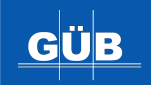 Gemeinschaft für Überwachung im Bauwesen E. V. Anerkennungsbereich BetonBudapester Straße 31, 10787 Berlin * E-Mail: info@gueb-online.deGemeinschaft für Überwachung im Bauwesen E. V. Anerkennungsbereich BetonBudapester Straße 31, 10787 Berlin * E-Mail: info@gueb-online.deGemeinschaft für Überwachung im Bauwesen E. V. Anerkennungsbereich BetonBudapester Straße 31, 10787 Berlin * E-Mail: info@gueb-online.deGemeinschaft für Überwachung im Bauwesen E. V. Anerkennungsbereich BetonBudapester Straße 31, 10787 Berlin * E-Mail: info@gueb-online.deGemeinschaft für Überwachung im Bauwesen E. V. Anerkennungsbereich BetonBudapester Straße 31, 10787 Berlin * E-Mail: info@gueb-online.deGemeinschaft für Überwachung im Bauwesen E. V. Anerkennungsbereich BetonBudapester Straße 31, 10787 Berlin * E-Mail: info@gueb-online.deGemeinschaft für Überwachung im Bauwesen E. V. Anerkennungsbereich BetonBudapester Straße 31, 10787 Berlin * E-Mail: info@gueb-online.deGemeinschaft für Überwachung im Bauwesen E. V. Anerkennungsbereich BetonBudapester Straße 31, 10787 Berlin * E-Mail: info@gueb-online.deGemeinschaft für Überwachung im Bauwesen E. V. Anerkennungsbereich BetonBudapester Straße 31, 10787 Berlin * E-Mail: info@gueb-online.deGemeinschaft für Überwachung im Bauwesen E. V. Anerkennungsbereich BetonBudapester Straße 31, 10787 Berlin * E-Mail: info@gueb-online.deGemeinschaft für Überwachung im Bauwesen E. V. Anerkennungsbereich BetonBudapester Straße 31, 10787 Berlin * E-Mail: info@gueb-online.de6 verarbeitete Betone ÜK2/ ÜK36 verarbeitete Betone ÜK2/ ÜK3Beton-/Abruf-Nr.Bes. EigenschaftenRohdichteklasseLeistungsklasseBeton-/Abruf-Nr.Bes. EigenschaftenRohdichteklasseLeistungsklasseBeton-/Abruf-Nr.Bes. EigenschaftenRohdichteklasseLeistungsklasseDruck-festig-keits-klasseMengeBeton[m³]MengeBeton[m³]Expositionsklassen/ FeuchtigkeitsklassenX…/ W…Expositionsklassen/ FeuchtigkeitsklassenX…/ W…Expositionsklassen/ FeuchtigkeitsklassenX…/ W…Größt-kornDmaxFestig-keits- entw.Festig-keits- entw.Prüf-alterPrüf-alterAnzahlBetonier-tageAnzahl Probe-körper6 verarbeitete Betone ÜK2/ ÜK36 verarbeitete Betone ÜK2/ ÜK377Lieferwerk und dessen Überwachungs- und ZertifizierungsstelleLieferwerk und dessen Überwachungs- und ZertifizierungsstelleLieferwerk und dessen Überwachungs- und Zertifizierungsstelle88Aufbewahrungsstelle der Aufzeichnungen DIN 1045-3, NC.2Aufbewahrungsstelle der Aufzeichnungen DIN 1045-3, NC.2Aufbewahrungsstelle der Aufzeichnungen DIN 1045-3, NC.2Anlagen:Anlagen:Anlagen:Die Ergebnismeldung enthält       Seiten Prüfergebnisse. Mit der Unterschrift wird die Richtigkeit der Eintragungen und Auswertungen gem. DIN 1045-3, Abschn. NC.2 (2) in den anliegenden Formblättern bestätigt.Die Ergebnismeldung enthält       Seiten Prüfergebnisse. Mit der Unterschrift wird die Richtigkeit der Eintragungen und Auswertungen gem. DIN 1045-3, Abschn. NC.2 (2) in den anliegenden Formblättern bestätigt.Die Ergebnismeldung enthält       Seiten Prüfergebnisse. Mit der Unterschrift wird die Richtigkeit der Eintragungen und Auswertungen gem. DIN 1045-3, Abschn. NC.2 (2) in den anliegenden Formblättern bestätigt.Die Ergebnismeldung enthält       Seiten Prüfergebnisse. Mit der Unterschrift wird die Richtigkeit der Eintragungen und Auswertungen gem. DIN 1045-3, Abschn. NC.2 (2) in den anliegenden Formblättern bestätigt.Die Ergebnismeldung enthält       Seiten Prüfergebnisse. Mit der Unterschrift wird die Richtigkeit der Eintragungen und Auswertungen gem. DIN 1045-3, Abschn. NC.2 (2) in den anliegenden Formblättern bestätigt.Die Ergebnismeldung enthält       Seiten Prüfergebnisse. Mit der Unterschrift wird die Richtigkeit der Eintragungen und Auswertungen gem. DIN 1045-3, Abschn. NC.2 (2) in den anliegenden Formblättern bestätigt.Die Ergebnismeldung enthält       Seiten Prüfergebnisse. Mit der Unterschrift wird die Richtigkeit der Eintragungen und Auswertungen gem. DIN 1045-3, Abschn. NC.2 (2) in den anliegenden Formblättern bestätigt.Die Ergebnismeldung enthält       Seiten Prüfergebnisse. Mit der Unterschrift wird die Richtigkeit der Eintragungen und Auswertungen gem. DIN 1045-3, Abschn. NC.2 (2) in den anliegenden Formblättern bestätigt.Die Ergebnismeldung enthält       Seiten Prüfergebnisse. Mit der Unterschrift wird die Richtigkeit der Eintragungen und Auswertungen gem. DIN 1045-3, Abschn. NC.2 (2) in den anliegenden Formblättern bestätigt.Die Ergebnismeldung enthält       Seiten Prüfergebnisse. Mit der Unterschrift wird die Richtigkeit der Eintragungen und Auswertungen gem. DIN 1045-3, Abschn. NC.2 (2) in den anliegenden Formblättern bestätigt.Die Ergebnismeldung enthält       Seiten Prüfergebnisse. Mit der Unterschrift wird die Richtigkeit der Eintragungen und Auswertungen gem. DIN 1045-3, Abschn. NC.2 (2) in den anliegenden Formblättern bestätigt.Die Ergebnismeldung enthält       Seiten Prüfergebnisse. Mit der Unterschrift wird die Richtigkeit der Eintragungen und Auswertungen gem. DIN 1045-3, Abschn. NC.2 (2) in den anliegenden Formblättern bestätigt.Die Ergebnismeldung enthält       Seiten Prüfergebnisse. Mit der Unterschrift wird die Richtigkeit der Eintragungen und Auswertungen gem. DIN 1045-3, Abschn. NC.2 (2) in den anliegenden Formblättern bestätigt.Die Ergebnismeldung enthält       Seiten Prüfergebnisse. Mit der Unterschrift wird die Richtigkeit der Eintragungen und Auswertungen gem. DIN 1045-3, Abschn. NC.2 (2) in den anliegenden Formblättern bestätigt.Die Ergebnismeldung enthält       Seiten Prüfergebnisse. Mit der Unterschrift wird die Richtigkeit der Eintragungen und Auswertungen gem. DIN 1045-3, Abschn. NC.2 (2) in den anliegenden Formblättern bestätigt.Ort, DatumOrt, Datum                                                  Firmenstempel, Unterschrift